Decreto nº 026/2021 - CC“Altera o Decreto nº 025, de 17 de maio de 2021, que dispõe sobre medidas temporárias preventivas e restritivas no âmbito do município de Coelho Neto para enfrentamento da emergência de saúde pública de importância internacional decorrente da infecção humana pelo CORONAVÍRUS (COVID-19), nos termos que especifica e dá outras providências."O Prefeito Municipal de Coelho Neto/MA, no uso de suas atribuições legais, que lhe são conferidas pela Constituição Federal, Constituição Estadual e art. 92, inciso XXV da Lei Orgânica do Município;CONSIDERANDO a Declaração de Emergência em saúde pública de importância internacional declarado pela Organização Mundial de Saúde (OMS) em decorrência da infecção humana pelo Coronavírus (COVID19);CONSIDERANDO a Lei Federal nº 13.979/2020 de 06 de fevereiro de 2020 que dispõe sobre as medidas de enfrentamento da emergência em saúde pública de importância internacional decorrente do Coronavírus (COVID19);CONSIDERANDO o artigo 23, inciso II, da Constituição Federal, que determina a competência concorrente da União, Estados e Municípios para cuidar da saúde, bem como o artigo 30, inciso I, da Constituição, que dispõe que é de competência dos Municípios legislar sobre assuntos de interesse local;CONSIDERANDO os Decretos emitidos pelo Estado do Maranhão declarando estado de calamidade pública em todo o território, estabelecendo medidas de combate e enfrentamento à pandemia da COVID-19 e atribuindo às autoridades sanitárias municipais a competência para estabelecer medidas específicas que suspendam ou restrinjam as atividades a fim de conter a contaminação e a propagação do coronavírus em seus territórios;CONSIDERANDO que a última declaração de estado de calamidade pública no Estado do Maranhão se deu por meio do Decreto n° 35.597, de 17 de março de 2021, com vigência de 180 (cento e oitenta) dias, prorrogáveis mediante novos Decretos;CONSIDERANDO o Decreto Municipal nº 004 de 18 de janeiro de 2021, que reitera o ESTADO DE CALAMIDADE PÚBLICA no Município de Coelho Neto/MA;CONSIDERANDO que de acordo com as recomendações da OMS (Organização Mundial de Saúde), a melhor e mais efetiva forma de conter a disseminação do vírus é reduzir, ao máximo, a aglomeração de pessoas;CONSIDERANDO o Decreto Estadual n° 36.721, DE 14 DE MAIO DE 2021, que altera o Decreto n° 36.531, de 03 de março de 2021, que suspende a autorização para realização de reuniões e eventos em geral, para aulas presenciais em instituições de ensino, dispõe sobre o funcionamento de atividades comerciais na Ilha de São Luís, sobre o funcionamento do Poder Executivo Estadual, e dá outras providências. CONSIDERANDO a situação epidemiológica local, com o crescente número de pessoas contaminadas, a falta de vagas de leitos de UTI nos hospitais regionais e as reuniões realizadas nessa data com comitê de acompanhamento da crise e lideranças comunidade local;DECRETA:Art. 1º - Ficam prorrogadas, até 31 de maio de 2021, as medidas sanitárias previstas no Decreto nº 015, de 03 de março de 2021, passando o Art. 1º, Art. 3º-D, Art. 5º, Art. 5º-A e Art. 6º, da referida norma, a vigorar com a seguinte redação:Art. 1º - Fica determinado, em caráter extraordinário, no período compreendido entre 04 de março a 31 de maio de 2021 do corrente ano, Toque de Recolher durante o horário compreendido entre as 22:00 horas e as 05:00 horas do dia seguinte, todos os dias da semana.(...)Art. 3º-D - De 26 de abril a 31 de maio de 2021, as lanchonetes, restaurantes, praças de alimentação e similares localizados no território municipal, poderão funcionar de forma presencial, até as 20:00 horas, observando-se a lotação que não poderá ultrapassar 50% (cinquenta por cento) da capacidade física do ambiente e cumprindo todas as medidas sanitárias vigentes, após o horário citado somente poderá funcionar na forma de delivery ou retirada.Art. 5º - Ficam suspensas as aulas presenciais nas unidades da rede pública de ensino municipal, ficando permitido o ensino de forma remota, incluindo educação infantil, ensino fundamental, nível médio, educação de jovens e adultos (EJA), ensino técnico, ensino superior, até o dia 31 de maio de 2021.Art. 5º-A - Fica autorizado o retorno das aulas presenciais nas escolas da rede privada de ensino municipal, incluindo educação infantil, ensino fundamental, nível médio, educação de jovens e adultos (EJA), ensino técnico, ensino superior, até o dia 31 de maio de 2021.Parágrafo único. A retomada a que se refere o caput deve se dar por meio do sistema híbrido, observando-se, naquilo que não conflitar com este Decreto, e respectivo protocolo sanitário. Art. 6º - Fica suspenso o atendimento ao público nas repartições públicas municipais até o dia 31 de maio de 2021, ressalvando-se os casos de urgência como TFD, Cartão SUS, Bolsa família, dentre outros e os necessários para o funcionamento do Poder público, excetuando-se os Hospitais, Clínicas, Postos de saúde, Laboratórios, Farmácias e similares. Art. 3º - O Poder Executivo fará publicar no Diário Oficial do Município, no prazo de até dois dias úteis, após a publicação deste Decreto, o texto consolidado do Decreto nº 015, de 03 de março de 2021.Art. 4º - Este Decreto entra em vigor na data de sua publicação.Publique-se. Registre-se. Cumpra-se.Casa Civil, Coelho Neto/MA, 24 de maio de 2021.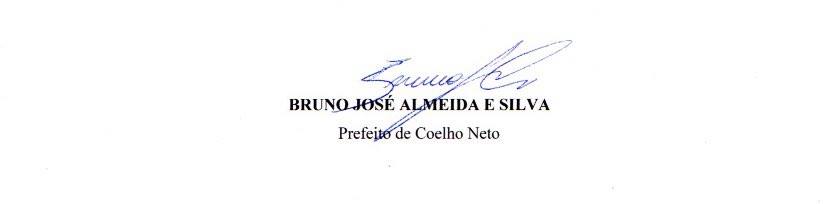 